战士二式 它属于瑜伽基础站立体式，通过这个体式的练习，可以使腿部肌肉更匀称，强健，增强背部以及腿部肌肉的弹性，为以后完成高难度体式做好准备体式动作要领1、山式站立2、双脚分开3肩的距离，双手侧平举3、左脚内扣15度，右脚向外旋转90度，前脚脚跟，对准后脚的足弓，4、右腿的大腿从根部外旋，大腿与膝盖对准脚趾， 左脚的外边缘压实地面5、呼气，屈膝前腿到90度，膝盖对准二三脚趾，左腿大小腿肌肉收紧上提，保持髋中正，身体面向正前，耻骨上提，尾骨下沉6、双手侧平举，指尖延伸到两侧最远处，头转向右，眼睛看向右手的方向，躯干保持中立，身体不要向前冲7、吸气转头，蹬直右腿，屈左腿，眼看左方，以同样方式做另外一侧练习初学者完成这个体式有很多容易出错的地方，练习的时候一定要注意这些易错点：①双脚距离较近，膝盖超过脚尖 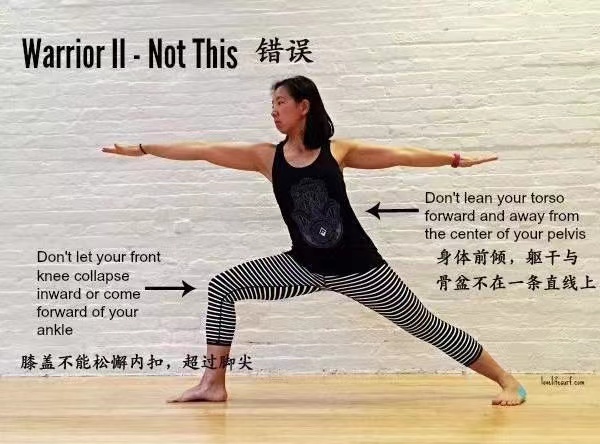 ②身体重心太靠前③耸肩，手臂高低不平 ④腹部突出 ⑤膝盖内扣
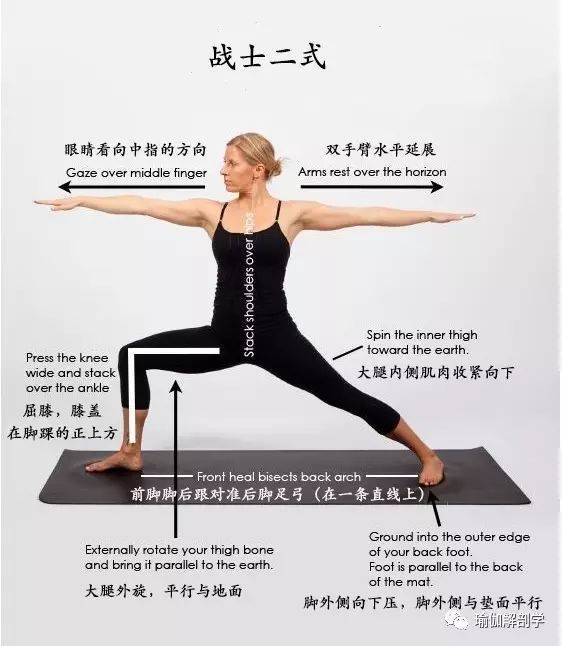 正确做法：手指尖用力 手臂远离身体脊柱伸展 肩部在髋部正上方膝盖在脚踝的正上方 膝盖与脚趾尖同方向 前脚的脚后跟对准后面脚的足弓收紧核心 脊柱延展耻骨内收不翻髋